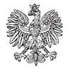          7 SZPITAL MARYNARKI WOJENNEJ                  Z PRZYCHODNIĄ SP ZOZ                                                                     im. kontradmirała Profesora Wiesława Łasińskiego           ul. Polanki 117,  80-305 GdańskGdańsk, 28 lipca 2020 roku ZAPYTANIE OFERTOWE 150/2020/Rdotyczące przeglądu budynków oraz instalacji elektrycznej7 Szpital Marynarki Wojennej z Przychodnią Samodzielny Publiczny Zakład Opieki Zdrowotnej imienia kontradmirała profesora Wiesława Łasińskiego /Zamawiający/ z siedzibą w 80 – 305 Gdańsku, ul. Polanki 117, zaprasza do złożenia oferty. Przedmiotem zamówienia jest przegląd pięcioletni stanu technicznego budynków/budowli i jego otoczenia oraz instalacji elektrycznej i piorunochronowej w budynkach 7 Szpitala Marynarki Wojennej w Gdańsku.Czas trwania usługi: od 21.08.2020r. do 15.10.2020r.Opis przedmiotu zamówienia został określony w załączniku nr 1 do niniejszego zapytania ofertowego.Zamawiający wymaga wypełnienia Formularza Oferty stanowiącego załącznik nr 2 do zapytania ofertowego.Przy wyborze najkorzystniejszej oferty Zamawiający bierze pod uwagę cenę.7 Szpital Marynarki Wojennej w Gdańsku wskazuje na termin ostatecznego złożenia oferty na dzień 11.08.2020r. na adres: 7 Szpital Marynarki Wojennej w Gdańsku, ul. Polanki 117, 80 – 305 Gdańsk lub w.baranski@7szmw.pl  /adres mailowy/.Do oferty należy dołączyć poświadczoną kserokopię odpisu z właściwego rejestru, Księgi Rejestrowej, zaświadczenie o wpisie do ewidencji działalności gospodarczej /czyli podstawę działalności placówki/ oraz akceptację wzoru umowy dołączonej przez Zamawiającego /załącznik nr 3/.W przypadku wątpliwości dotyczących spraw formalnych należy kontaktować się z panem Wojciechem Barańskim – kierownikiem Sekcji Technicznej 7 Szpitala Marynarki Wojennej w Gdańsku pod numerem telefonu 697 077 119 lub mailowo /powyżej/.                                                                                                       Ewelina Puchalska - Reglińska                                                                                       SZEF ZESPOŁU                                                                                           7 Szpitala Marynarki Wojennej                                                                                         w Gdańsku